                                                       Информацияоб итогах конкурса юных инспекторов«Верны Юидовской стране».На основании приказа по школе №97 от 1 октября 2020 г. и в целях воспитания у детей культуры поведения на улицах и дорогах,9 октября 2020 года состоялся школьный этап заочного конкурса юных инспекторов дорожного движения «Верны Юидовской стране».Состоялся  он  в дистанционном формате, в режиме видеоконференцсвязи. Конкурс проходил по трем номинациям: «Творческий конкурс по безопасности дорожного движения», «Лучшая форма агитбригады отряда ЮИД», «Лучший дневник работы агитбригады отряда ЮИД за 2019/2020 учебный год».Участие принимали команды из 5-6 классов.     Пройдя все конкурсные испытания, команда «Юные инспектора движения» заняла 1-е место в школьном этапе конкурса «Верны ЮИДовской стране – 2020» и была  направлена для участия на районном этапе .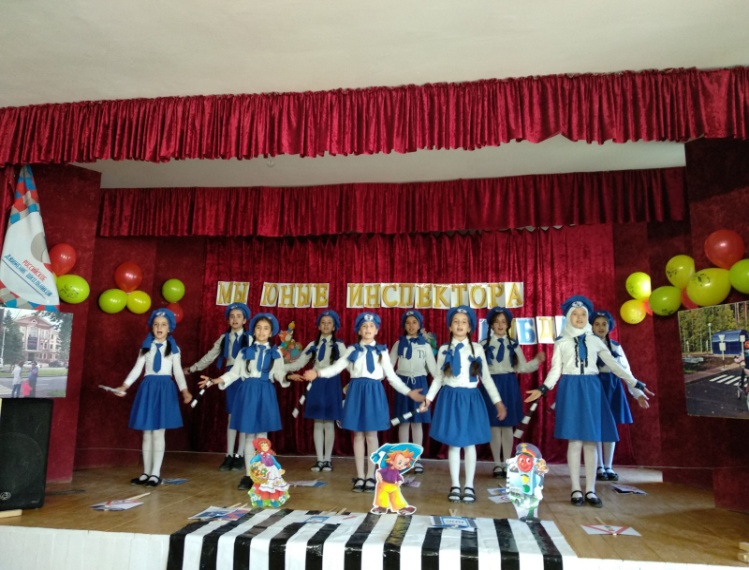 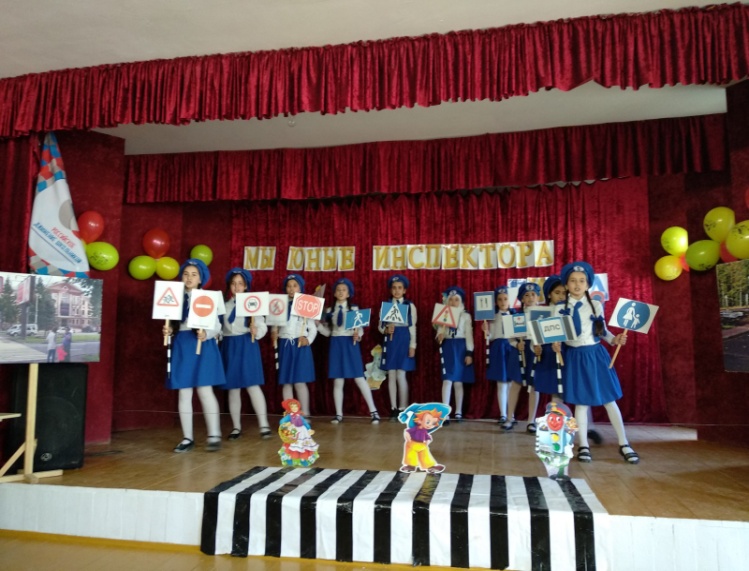 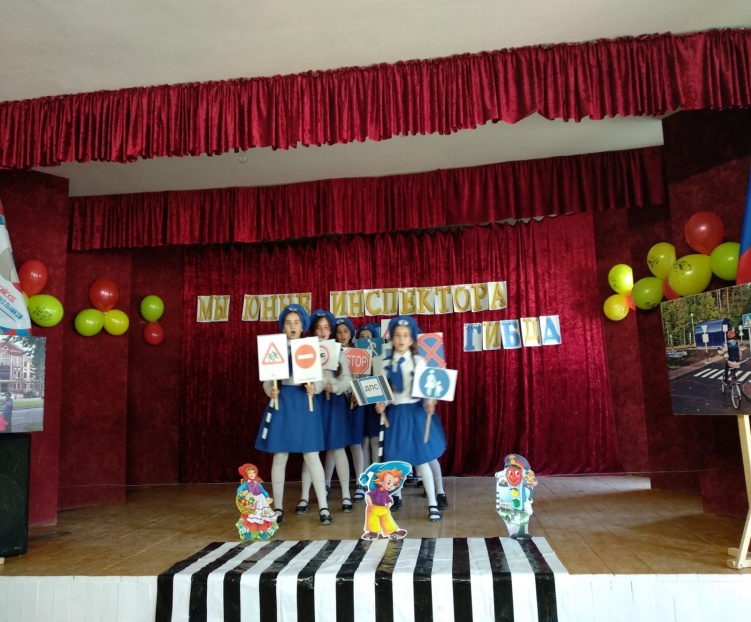 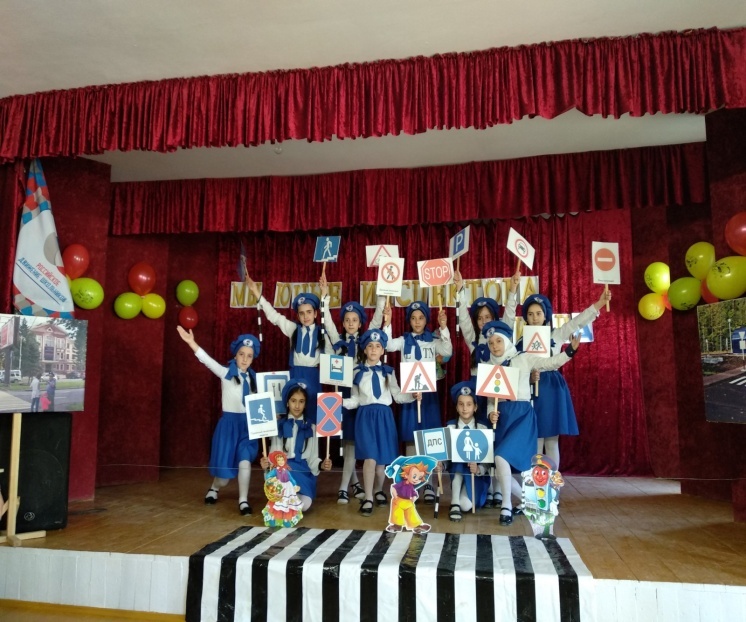 